1-декабря ,в  МКОУ "Эндирейская СОШ   2" была проведена спортивная эстафета "Спорт против террора".             Мероприятие подготовил и повел учитель физкультуры Абдурахманов  Марат Арсланалиевич.     В соревнованиях принимали участие команды учащихся 5-9 классов.  Цели и задачи  проведения эстафеты "Спорт против  террора " является;   -совершенствование методики патриотического воспитания    образовательных организациях; - чувства верности своему Отечеству ;-пропаганда борьбы с терроризмом и экстремизмом ;- укрепление здоровья обучающихся;- популяризация физической культуры и здорового образа жизни ;- привитие интереса к занятиям спортом;- воспитание чувства товарищества взаимопомощи.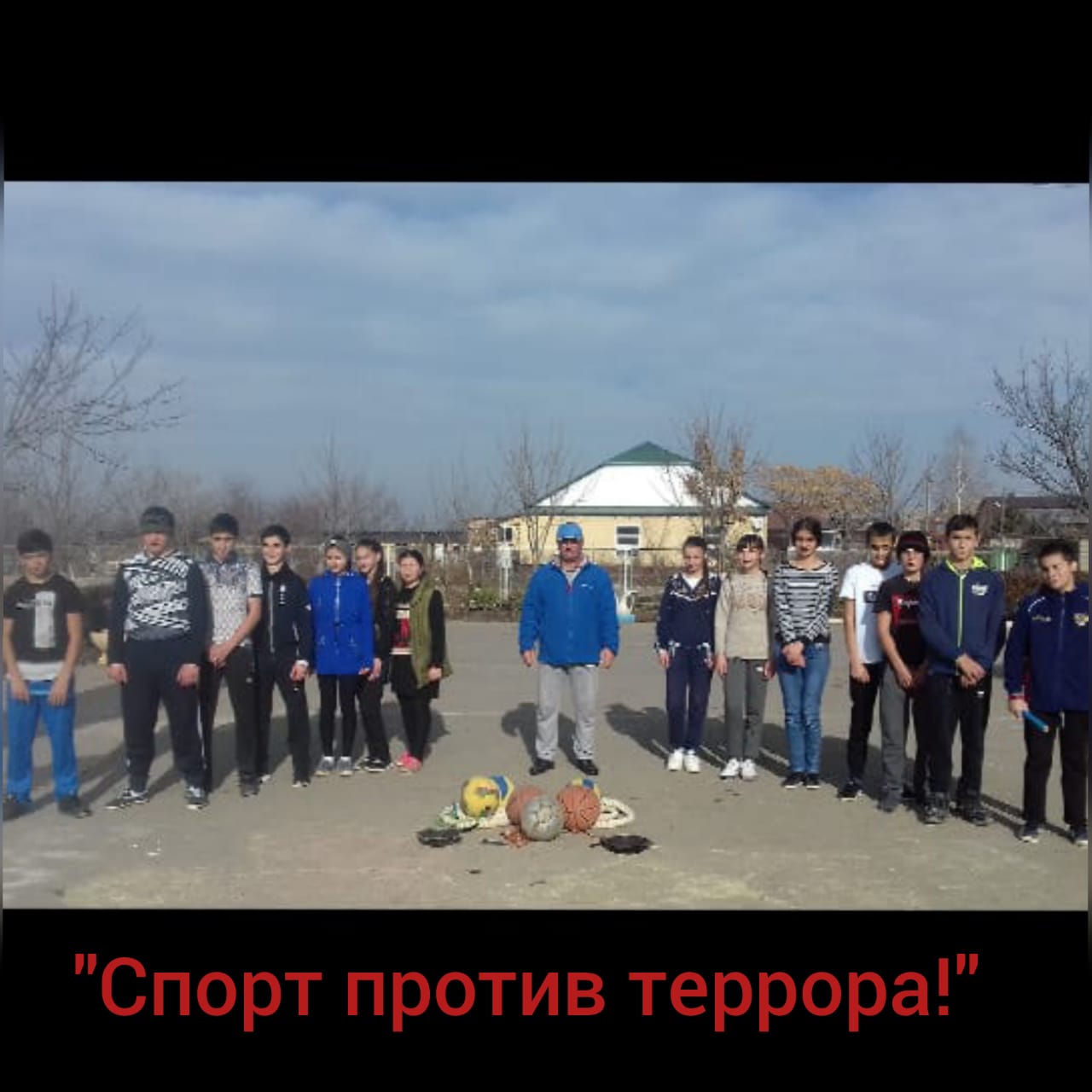 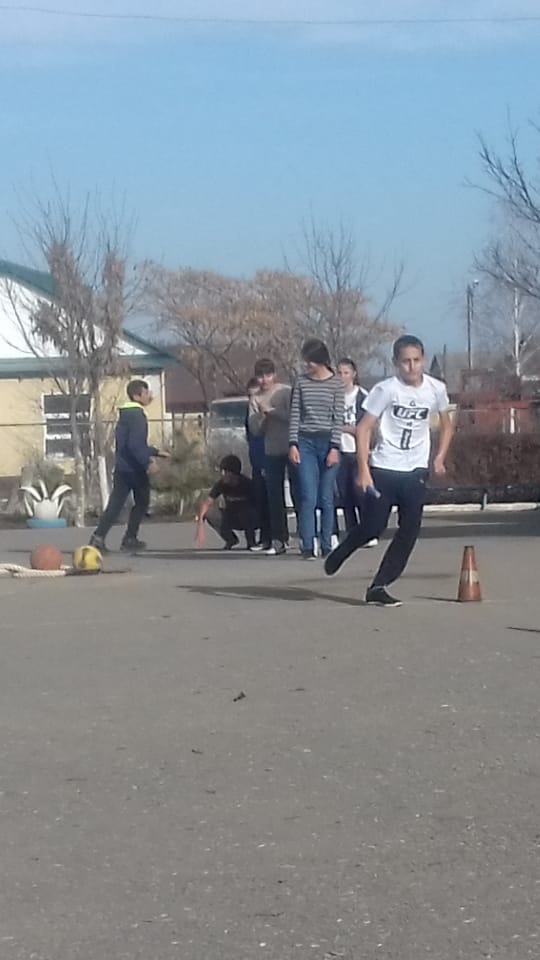 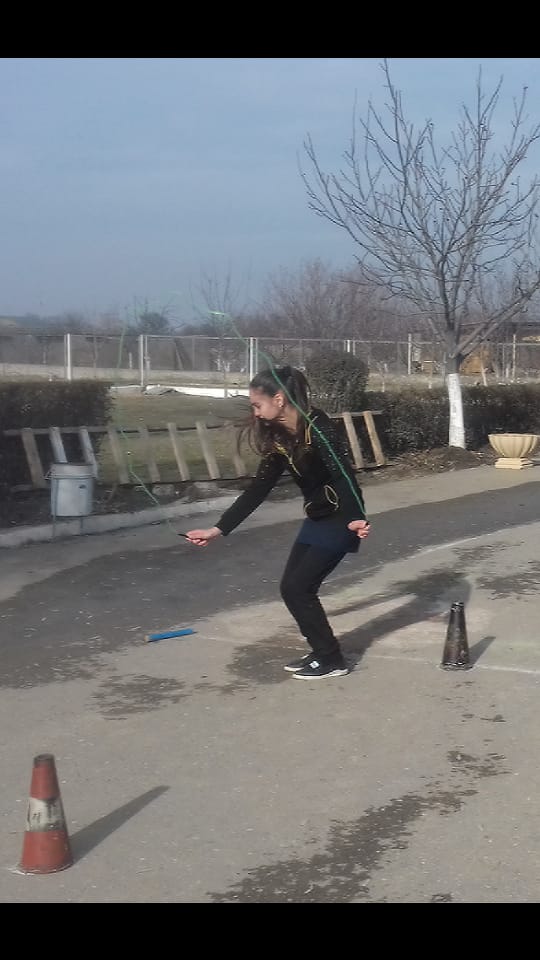 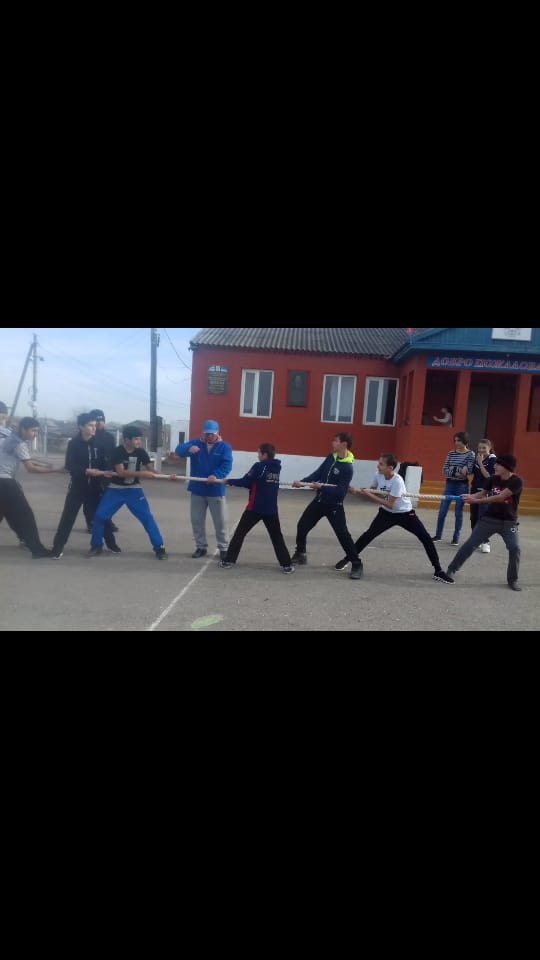 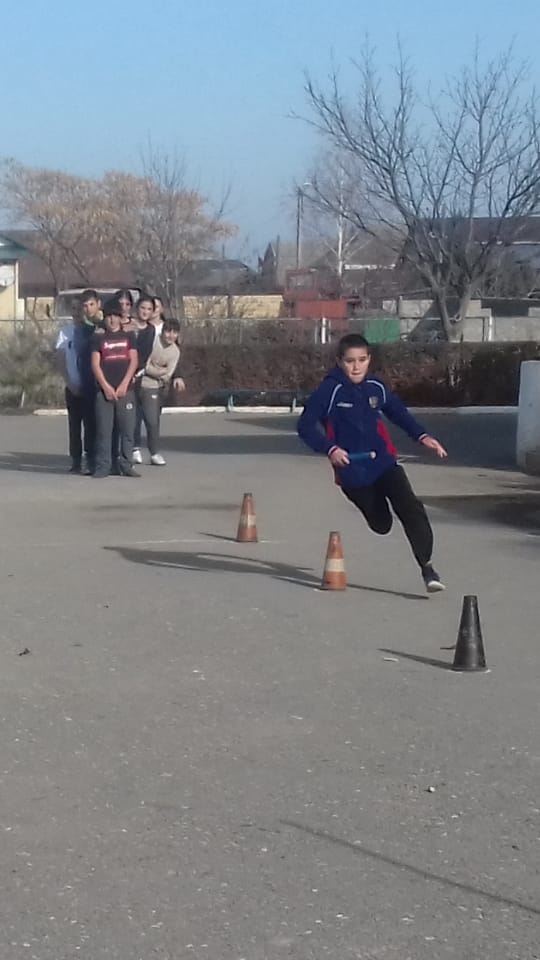 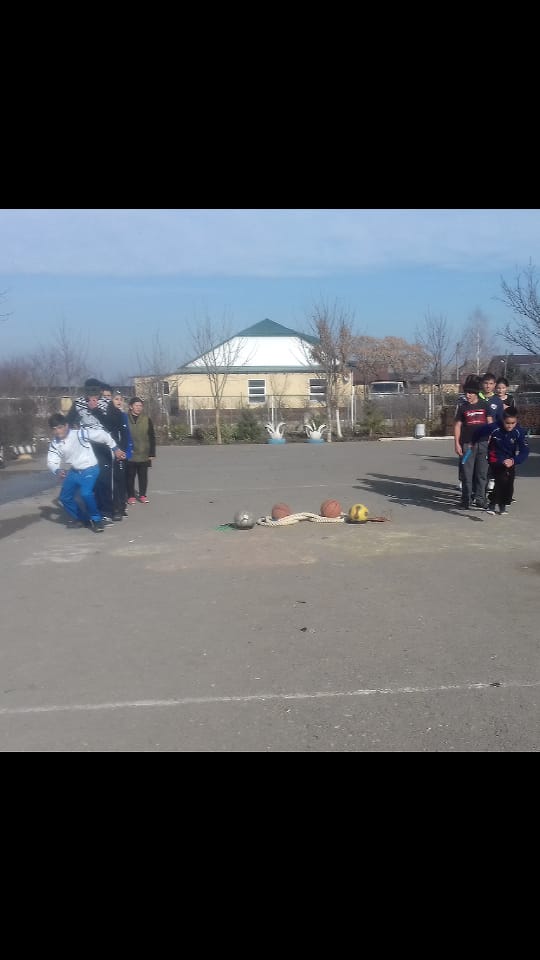 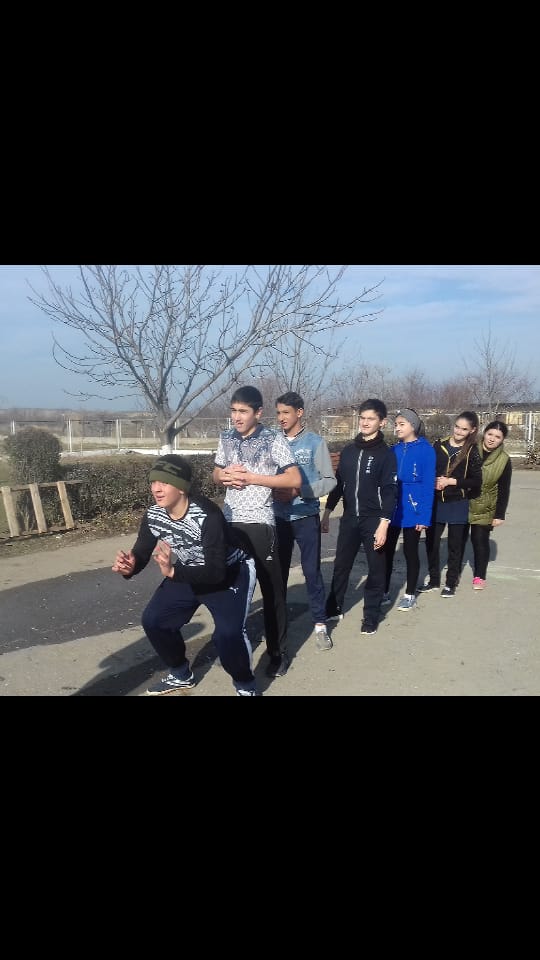 